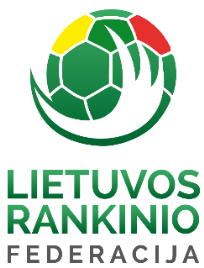 2022/2023 m. SEZONO LIETUVOS JAUNIMO, JAUNIŲ, JAUNUČIŲ IR VAIKŲ RANKINIO ČEMPIONATASKLAIPĖDOS,,VIESULO“ SC U-17 (MERGINOS)KOMANDOS PARAIŠKAGalioja nuo 2022.10.03 – 2023.06.30Leista dalyvauti varžybose 17 (SEPTYNIOLIKAI) žaidėjų.KOMANDOS OFICIALŪS ASMENYSŠią patvirtintą paraišką privaloma turėti kiekvienose Lietuvos jaunimo, jaunių, jaunučių ir vaikų rankinio čempionato rungtynėse.LRF Generalinis sekretorius			 Miglius AstrauskasEil. Nr.Pavardė, VardasGimimo dataLicencijosNr.Ūgis;cmSvoris;kgŽaidėjoNr.1.BARTKUTĖ GIEDRĖ2009 01 165023167562.ŠLYMAITĖ ATALIJA2008 03 064759167623.GAVUTYTĖ GABRIELĖ2008 12 035024157554.ISLAM FATIMA2008 09 155026155385.RIAUBAITĖ JUSVITA2008 02 275027163526.RAMANAUSKAITĖ IEVA2008 02 224762167557.DAINIŪTĖ VYKINTĖ2008 02 084763176668.ČEKAVIČIŪTĖ VĖJŪNĖ2008 05 305029176569.STEPANOVA ALEKSANDRA2008 12 0850321624910.SELIVONČIKAITĖ AMELIJA2007 05 1840931796911.VAINORYTĖ GRETA2007 06 3041001695812.LIATUKAITĖ SILVIJA2007 01 1147611686513.GUSTAITĖ ROBERTA2007 07 3147601615314.JOGMINAITĖ IZABELĖ2007 09 2050351635515.ŽVILAUSKAITĖ MANTĖ2006 08 2540981645016.ŠEMETULSKYTĖ UGNĖ2006 04 3041041789017.MIKAITYTĖ DONATA2006 01 09409416960Eil. Nr.Pavardė, VardasGimimo dataPareigos1.PAKULIENĖ DAIVATrenerė2.MIŽUTIENĖ JOLANTATrenerė